2018年执业药师考试《中药学综合知识与技能》真题一、最佳选择题1.某女,35岁,因家庭纠纷,情志不畅导致肝气郁结,影响脾胃运化功能,Ⅹ疾病传变是( )A.相克B.子病及母C.相乘D.母病及子E.相侮2.脏腑经理功能减退,血液生成不及,运行迟缓水液在体内潴留等病变,与气机功能失常密切相关的是( )A.温煦作用B.推动作用C.防御作用D.固摄作用E.气化作用3.某女,35岁。出现表情淡漠,寡言少语,闷闷不乐,可笑无常等症状,其临床意义是( )A.失神B.少神C.假神D.神乱E.无神4.八纲辨证中,寒热症候主要辩证的是( )A.疾病部位B.疾病原因C.疾病性质D.病势趋向E.疾病传变5.表热证用辛凉解表方药,里热证用清热泻火方药质量,体现的治法是( )A.者热之B.热者寒之C.用热远热D.寒因寒用E.热因热用6.某男,32岁。近3天所在单位多人发热,患者1天前突然发热,高热不退,周身酸痛,无汗,干咽喉疼痛,舌质红,苔黄,脉浮数,应选用的中医治法是( )A.辛凉解表B.辛温解表C.益气解表D.解表除湿E.清热解毒7.某女,25岁,胃痛吐酸,喜温恶寒,舌淡,苔薄白,脉弦紧,医生诊断后开具处方:高良姜、香附、延胡索、吴茱萸、木香,以温中散寒,和胃止痛治疗。该患者适宜的服药时间是( )A.饭前B.饭后C.睡前D.空腹E.频服8.某女,25岁。不寐,心烦,口渴,咽燥,口舌生疮,小便短赤,舌尖红,苔薄,脉数,应选用的中成药是( )A.人参归脾丸B.天王补心丸C.朱砂安神丸D.养血安神丸E.解郁安神颗粒9.湿度是影响药物质量的一个重要因素,不仅可引起药物的物理和化学变化,如含水量,外观形态、化学成分发生改变等,而且能影响微生物的繁殖及害虫的生长。一般中药炮制品的质量控制和贮藏要求应是( )A.绝对含水量应控制在7%~13%,贮存环境的相对湿度应控制在35‰~75%B.绝对含水量应控制在9%~13%,贮存环境的相寸湿度应控制在30%~70%C.绝对含水量应控制在7%~15%,贮存环境的相对湿度应控制在35%~75%D.绝对含水量应控制在9%~15%,贮存环境的相对湿度应控制在35%~70E.绝对含水量应控制在8%~15%,贮存环境的相对湿度应控制在40%~70%10.小青龙汤治疗痰多咳喘处方为:麻黄、白芍细辛、干姜、甘草、桂枝、半夏五味子,方中半夏应选用的炮制品是( )A.生半夏B.清半夏C.菱半夏D.法半夏E.半夏曲11.某女,36岁,带下色白,量多稀薄,头晕目眩,耳鸣,腰膝酸软,小便频数,大便溏薄,舌质淡润,苔薄白,脉沉迟,其证候是( )A.湿热B.痰湿C.肾虚D.肝郁E.脾虚12.关于中成药之间配伍应用主要形式的说法错误的是( )A.功效不同的中成药配伍应用,辅药能够提高主药的功效B.含有毒成分的中成药配伍应用,可起到以毒攻毒的作用C.功效相似的中成药合理配伍应用,可起到协同增效作用D.两药同用,一种中成制另一种中成药的副作用E.中成药配伍应用可采用内服与外用相结合的治法13.医生在中药处方中应用不同的术语,对饮片炮制、产地、质地、采时、新陈、颜色、气味等有特殊要求加以注明。下列与药名有关的术语中,属于对质地有特殊要求的是( )A.田三七B.江枳壳C.陈香橼D.明天麻E.紫丹参14.某男,19岁。面部粟疹累累,疼痛,色红部分有脓疱,口渴,大便秘结,小便短赤,舌质红,苔薄黄,脉弦滑。应选用的中成药是( )A.黄连上清丸B.牛黄解毒丸C.当归苦参丸D.牛黄清心丸E.防风通圣丸15.某女,55岁。患2型糖尿病7年,头晕目眩，口干喜饮,神疲健忘,倦怠乏力,遇劳则发,腰膝酸软,手足心热,舌淡红有齿痕,脉沉弱。执业药师建议配伍使用的中成药应是( )A.生脉胶囊与济生肾气丸B.大补阴丸与六味地黄丸C.补中益气丸与六味地黄丸D.香砂六君丸与金匮肾气丸E.脑立清胶囊与六味地黄丸16.处方直接写药名,需调配麸炒品的品种是( )A.白芥子B.骨碎补C.补骨脂D.白僵蚕E.莱菔子17.某男,32岁。大便带血,滴血有时呈喷射状出血,血色鲜红,肛门瘙痒;舌质红,苔薄白,脉数。应选用的方剂是( )A.凉血地黄汤加减B.黄土汤加减C.脏连丸加减D.归牌丸加减E.补中益气丸加减18.患儿,6个月,近日脘腹胀满,嗳腐酸馊,时区吐,哭闹,大便酸臭,手足心热,舌苔白厚腻，旨纹紫滞。应选用的方剂是( )A.健脚丸加减B.二陈汤加减C.消乳丸加减D.温胆汤加减E.理中汤加减19.萜类在自然界分布广泛,种类繁多,不少萜类化合物对肝脏有明显毒副作用,可引起急性中毒性肝炎,岀现转氨酶开高,黄疸、肝肿大。其中含萜类井具有肝脏毒性的中药是( )A.苍耳子B.黄药子C.蓖麻子D.相思子E.望江南子20.某男,43岁。咳嗽气粗,痰多黄稠,严重时痰中夹血或咳鲜血,伴胸闷烦热,汗出,口渴喜冷饮;舌质红,苔黄腻,脉滑数该患者禁用的中药应是( )A.猪牙皂B.黄芩C.桑白皮D.橘红E.法半夏21.某男,66岁。长期吸烟,喘促气短20年,加重10天。症见喘促气短,动则尤甚,呼多吸少气不得续,形寒肢冷,面唇青紫;舌质淡,苔薄，脉沉弱。其中医证候是( )A.风寒困脾B.风热犯肺C.肺脾气虚D.肾不纳气E.,肝气郁结21.某男,66岁。长期吸烟,喘促气短20年,加重10天。症见喘促气短,动则尤甚,呼多吸少气不得续,形寒肢冷,面唇青紫;舌质谈,苔薄,脉沉弱。其中医证候是( )A.风寒团肺B.风热犯肺C.肺脾气虚E.肝气郁结22.某女,27岁。妊娠5个月,因上火导致咽喉肿病,口苦,小便黄赤,便秘:舌红,苔薄黄,脉弦数。该患者应慎用的中成药是( )A.咽喉消炎丸B.牛黄上清丸C.牛黄消炎片D.芩翘口服液E.蒲地蓝消炎口服液23.某女,29岁。因全身浮肿就诊,经系统检查诊为肾病综合征,中医诊断为肾阳亏虚证水肿,采用中西药综合治疗。结合病情,既符合中医辨证、又能增加西药利尿效果的方剂是( )A.六味地黄汤B.五苓散C.真武汤D.参苓白术散E.越婢加半夏汤24.某女,55岁,大便艰涩,排出困难,腹冷腹痛,小便清长,畏寒喜暖,面色无华,舌质淡苔薄白,脉沉迟,应选用的方剂是( )A.六陪汤加减B.麻子仁丸加减C.润肠丸加减D.半硫丸加减E.大承气汤加减25.某患者因治疗需要使用柴胡注射液后出现过敏性休克,立即停药并及时抢救后痊愈,后该患者因使用其他药物导致原有疾病加重、出现并发症后死亡。现填写该患者只用柴胡注射液的不良反应报告,对“不良反应/事件的结果”应填写( )A.死亡B.痊愈C.有后遗症D.未好转E.不详26.某男,35岁,因患肺结核服用抗结核药治疗现肝功能损害。医生建议加用中药,能够减轻抗结核药肝损伤的方剂是( )A.玉屏风散C.六君子汤D.理中汤E.四逆汤27.根据血清脂质检查指标,判断出现血脂异常的是( )A.总胆固醇(TC.)4.21mmol/L.低密度脂蛋白脂(LD.L)1.37mmoL、高密度脂蛋白(HD.L)3.04mmol/LB.总胆固醇(TC.)4.21mmol/L低密度脂蛋白脂(LD.L)2.37mmoL、高密度脂蛋白(HD.L)4.55mmol/LC.总胆固醇(TC.)5.61mmo/L,低密度脂蛋白脂LD.L4.37mmo/L、高密度脂蛋白(HD.L)0.75mmol/LD.总胆固醇(TC.)3.21mmol/L.低密度脂蛋白脂(LD.L)2.00mmol/L、高密度脂蛋白(HD.L)3. 05mmol/LE.总胆固醇(TC.)3.21mmo/L低密度脂蛋白脂(LD.L)3.00mmol/L、高密度脂蛋白(HD.L)28.预防药物性肾损伤,需要严格掌握各种药物的适应症,避免滥用。关于用药注意事项的说法错误的是( )A.含重金属成分的中药可小剂量长期服用B.对某些有肾损害高危因素者,药物应慎用或减量用C.数种药物并用时,注意药物间的相互作D.因慢性病需长期服用可能蓄积的药物,应采用少量、间断服药方法E.一旦发现有肾损害,应立即停药,并给予相应29.骨骼疾病,如骨损伤、变形性骨炎。骨折恢复期、佝偻病、骨软化症等,出现酶活性升高的是( )A.A.LPB.A.LTC.A.STD.A.MSE.Y-GT30.某男,69岁。有冠心病史。症见胸痛隐隐遇劳易发,神疲乏力,气短懒言,心悸自汗,口唇紫暗:舌质淡紫,舌体胖大,边有齿痕,苔薄白,脉结,应选用的中医治法是( )A.行气活血B.益气活血C.豁痰活血D.温阳活血E.养阴活血31.某小儿因误服大量苦杏仁出现严重中毒反应其临床表现主要是( )A.腹痛腹泻,恶心呕吐B.呼吸麻痹,瞳孔散大C.牙关紧闭,四肢抽搐D.面色苍白,瞳孔缩小E.胸闷气短,心率减慢32.根据《中国药典》“凡例”,下列对中药【贮藏】项下的各名词术语解释,正确的是( )A.阴凉处,系指不超过18°C.的环境B.凉暗处,系指避光并不超过18°C.的环境C.常温,系指10~30°C.的环境D.冷处,系指5~10°的环境E.室温,系指20~30°C.的环境33.某女,36岁。咽部干痒灼热,微痛,有异物感,咳嗽少痰,颧红,潮热;舌质红,苔少,脉细数。应选用的中成药是( )A.清咽利膈丸B.玄麦甘桔颗粒C.板蓝根颗粒D.复方鱼腥草片E.利咽解毒颗粒34.患儿5岁,形体偏瘦,不思饮食,食而不化面色萎黄,神倦多汘,大便偏稀夹有不消化食物,舌质淡,苔薄白,脉弱。应选用的方剂是( )A.异功散加减B.养胃增液汤加减C.不换金正气散加减D.保和丸加减E.枳术丸加减35.桑杏汤是治疗咳嗽的常用方剂,其针对的证候是( )A.风寒犯肺B.风热犯肺C.痰热壅肺D.燥邪伤肺E.肺肾阴虚36.某女。28岁、妊娠7个月,因饮食不当致胃痛胀满,嗳腐恶食,吐食,大便不爽,舌苔厚腻该患者应忌用的中成药是( )A.保和丸B.越鞠保和丸C.六味安消散D.胃脘舒颗粒E.胃乃安胶囊37.藏药七味红花殊胜丸的功能是( )A.清热消炎,保肝退黄B.清热解毒,疏肝利胆C.清热解毒,益肝养胃D.清热解毒,调和滋补E.清热消炎,通经活络38.中国古代收方最多,为研究复方用药提供珍贵资料的方书典籍是( )A.千金翼方B.普济方C.外台秘D.太平圣惠方E.太平惠民和剂局方39.某女,48岁,平素易外感,昨日受凉后发热恶寒明显,头痛,鼻塞,身痛,体倦,咳嗽，舌质淡,苔薄白,脉浮无力。应选用的方剂是( )A.银翘散加减B.参苏饮加减C.桑菊饮加减D.麻黄汤加减E.桂枝汤加减40.为使药物中的药效成分充分煎出,又不会造成药效成分流失,需要后下的中药是( )A.三七B.香薷C.砂仁D.佩兰E.藿香二、配伍选择题[41-42]A.板蓝根与大青叶B.阿魏与鸡矢藤C.陈皮与青皮D.山药与天花粉E.麻黄与麻黄根41.按照斗谐编排基本原则,因植物来源相同但入药部位和功效不同,不能排列在一起的饮片是( )42.按照斗谱编排基本原则,因外观形状相似但功效不同,不能排列在一起的饮片是( )[43-45]A.灯心草煎汤送服B.淡盐水送服C.黄酒送服D.生姜煎汤送服E.蜂蜜冲水送服43.九味羌活丸可用的药引和服用方法是( )44.附子理中丸可用的药引和服用方法是( )45.腰痛宁胶囊可用的药引和服用方法是( )[46-48]A.四物颗粒B.四神丸C.四君子丸D.龟鹿二仙膏E.六味地黄丸46.某女,31岁。头晕眼花,面色萎黄,口唇色淡,月经量少:舌质淡,脉细。医生辨证为虚劳血虚证。应选用的中成药是( )47.某女,45岁。不耐寒热,头晕,乏力,神疲自汗盗汘;舌淡少津,苔薄白,脉沉细。医生辩证为虛劳阴阳两虚证。应选用的中成药是( )48.某男,57岁。神疲乏力,少气懒言,自汗舌质淡,苔薄白,脉虛。医生辩证为虚劳气虛证应选用的中成药是()[49-50]A.影响吸收B.影响代谢C.增加排泄D.影响分布E.减少排泄49.中西药联用时,麻仁丸与红霉素合用,可发生的药动学相互作用是( )50.中西药联用时,女金丹与诺氟沙星合用,可发生的药动学相互作用是( )[51—52]A.清炒品B.蜜炙品C.生品D.醋炙品E.盐炙品某女,28岁。皮肤出现红色风团,灼热剧痒,遇热加剧,得冷则减,伴有发热,恶寒,咽喉肿痛:舌红,苔薄白,脉浮数。中医诊断为瘾疹,证属风热犯表,治以消风散加减,开具的处方为:荆芥9g,防风9g当归6g地黄12g,苦参6g蝉蜕6g牛蒡子9g9,知母10g,石膏(捣碎、先煎)30g.51.该处方中的牛蒡子,调配时应付( )52.该处方中的知母,调配时应付( )[53—54]A.升麻B.麦芽C.桃仁D.麻黄E.黄芪有无证候禁忌是处方审核的一项重要内容。医生为患有高血压、不寐、多汗的病人开具了包含上述中药的处方,执业药师在审核时应告知医生。53.体虚多汗者忌用( )54.高血压及失眠患者慎用( )[55-67]A.胖嫩舌B.齿痕舌C.瘦薄舌D.裂纹舌E. 芒刺舌55.阴精亏损,不能荣润,常见的舌形是( )56.脾肾阳虚,水饮内停,常见的舌形是( )57.脏腑火盛,热邪亢盛,常见的舌形是( )[58-60]A.导致精子产生和成熟发生障碍,抑制女性患者巢功能B.恶心呕吐,腹痛腹泻,重者可见黄疸、肝肿大、消化道出血C.直接作用于中枢神经系统,甚或因呼吸中枢完全麻痹而致死D.血小板、白细胞、血红蛋白减少,井可发生急性粒细胞减少E.心律失常,如心率减慢、早搏、房室传导阻滞58苍耳子的主要不良反应是( )59.香加皮的主要不良反应是( )60.细辛的主要不良反应是( )[61-63]A.培元通脑胶囊B.消栓胶囊C.逐瘀通脉胶囊D.银杏叶片E.香保心丸由于老年人的器官或细胞的敏感性增强,尤其是对中枢神经抑制药物、降血糖药物、心血管系统药物反应特别敏感,在正常剂量下的不良反应增加,甚至出现药源性疾病,因此在联合用药中应高度重视。61.老年人使用法莫替丁时,应避免联用( )62.老年人在服用地高辛时,应避免联用( )63.患有心脑血管疾病的老年糖尿病患者使二甲双胍降糖时,应避免联用( )A.固冲汤加减B.道遥散加减C.调肝汤加减D.内补丸加减E.固阴煎加减64.某女,40岁。月经非时而下,量多如崩,色淡质稀,神疲体倦,面色萎黄;舌质淡,舌体胖苔薄白,脉弱。应选用的方剂是( )65.某女,21岁。月经先期,量少,色淡质稀腰膝酸软,头晕耳鸣,小便频数;舌质暗淡,苔薄白,脉沉细。应选用的方剂是( )[66-67]A.凝结阻滞B.黏腻停滞C.沉重秽浊D.阻遏气机E.收缩牵引66.某女,55岁。全身关节肌肉疼痛较剧烈,阴雨天加重,属于寒邪所致。其病因性质是( )67.某男,36岁。胸闷脘痞,小便短涩,大便不爽,属于湿邪所致。其病因的性质是( )[68-69]A.土警虫B.蛤蚧C.人参D.泽泻E.荜澄茄68.按照对抗贮存法,宜与牡丹皮同贮的是( )69.按照对抗贮存法,宜与昊茱萸同贮的是( )[70-72]A.对服B.后下C.先煎D.包煎E.另煎某男,60岁。半身不遂,患侧僵硬拘挛,头晕头痛,面赤耳鸣。舌红,苔薄黄,脉弦。中医辨证为肝阳上亢,治以天麻钩藤饮加减,药用天麻、钩藤、石决明、牛膝、桑寄生、栀子、黄芩、益母草、茯神、竹沥。执业药师发药时,需向患者交待正确的煎药和服用方法70.处方中石决明应采用的是( )71.处方中钩藤应采用的是( )72.处方中竹沥应采用的是( )[72-74]A.涂膜剂B.气宾剂C.贴膏剂D.凝胶剂E.流浸膏剂中成药因剂型不同,采用的贮存养护方法也不同73.除另有规定外,应置遮光容器内密封和阴凉处贮存的中成药剂型是( )74.除另有规定外,应避光,密闭存,并应防冻的中成药剂型是( )[75-76]A.肝主藏血B.肝主疏泄C.脾主统血D.心主血脉E.肺朝百脉75.具有推动血液运行,主宰精神活动等生理功能的是( )76.具有促进血液运行,调畅情志活动等生理功能的是( )[77-79]A.腹泻肠鸣,粪便臭如敗卵,夹有不消化食物B.黎明之前,肠鸣腹痛,泻后则安,腰膝酸软C.泄泻腹痛,粪色黄褐,肛门灼热,烦热口渴D.大便溏泻,水谷不化,面色萎黄,食少倦怠E.紧张之时,腹痛欲便,便后痛减,时时叹息77.脾胃虛弱泄泻的临床特点是( )78.脾肾阳虚泄泻的临床特点是( )79.食滞胃肠泄泻的临床特点是( )[80-82]A.螗酥B.白降丹C.生干金子D.雄黄E.生马钱子毒性中药系指毒性剧烈,治疗剂量与中毒剂量相近,使用不当会致人中毒或死亡的中药。因此执业药师在审核或调剂含有特殊管理毒性中药的处方时,掌握其用法用量非常重要。80.内服,用量0.05~0.19,入丸散用的毒性中药是( )81.内服,用量0.3~0.6g,炮制后入丸散用的毒性中药是( )82.仅供外用的毒性中药是( )[83-85]A.柴胡疏肝散加减B.黄芪建中汤加减C.良附丸加减D.左金丸加减E.保和丸加减83.某男,21岁。胃痛胀满,嗳腐恶食,大便不爽;舌质红,苔厚腻,脉滑,应选用的方剂是( )。84.某男,33岁。胃痛暴作,喜温恶寒,得温痛减,口和不渴:舌质淡,苔薄白,脉弦紧。应选用的方剂是( )。85.某女,36岁。胃脘胀痛,连及胁助,善太息生气后症状加重,食欲不振;舌质红,苔薄白脉弦。应选用的方剂是( )。[86-87]A.气血两虚证B.气随血脱证C.气滞血瘀证D.气虚血瘀证E.气不摄血证86.某男,47岁。急性胃出血,面白,四肢厥少气懒言,大汗淋漓,舌淡,脉微细。中医辨证是( )87.患儿,8岁。倦怠乏力,食少纳呆,气短懒言面色苍白,皮下出血色淡,舌淡脉软弱细微。中医辨证是( )[88-90]A.纳食减少,食后作胀,肢体浮肿,大便溏泻B.纳食减少,脘腹胀满,头車身倦,便溏稀薄C.纳食减少,食后作胀,少腹下坠,内脏下垂D.纳食减少,腹中冷痛,口泛清水,四肢不温E.纳食减少,脘腹胀满,黄疸鲜明,发热口苦88.脾失健运证,常见的临床表现是( )89.脾阳虚证,常见的临床表现是( )90.寒湿困脾证,常见的临床表现是( )三、综合分析题(一)某女，49岁,经血非时而下,出血量多,淋漓不尽，色淡质稀,两目干涩，腰膝酸软,面色晦暗舌淡暗,脉沉弱。91.根据临床表现,该患者的中医辩证是( )A.气血两虚B.肝肾不足C.脾不统血D.瘀血阻络E.阴虚火旺92.根据辩证结果,应选用的治法是( )A.补益肝肾,固冲止血B.益气补血,化瘀止血C.健脾益气,固冲止血D.活血化瘀,温经止血E.滋肾降火,育阴止血93.根据治法,宜选用的方剂是( )A.健固汤加减B.调肝汤加减C.丹栀逍遥散加减D.归脾汤加减E.逐瘀止崩汤加减94.患者服用一段时间后,症状好转,血量减少要求改服中成药,应选用的中成药是( )A.定坤丹B.乌鸡白凤丸C.女金丸D.安坤赞育丸E.坤宁丸(二)95-97缺(三)某男,85岁,动作迟缓,健忘恍惚,腰膝酸软,头晕耳鸣，齿摇发脱;舌淡红,苔白，脉沉无力。98.根据临床表现,该患者的主要病位是( )A.脑品B.肾C.心D.肝E.脾99.根据辨证要点分析,该患者的证候是( )A.肾精不足B.脑髓亏虚C.心肝两虚D.心肝血虚E.脾气不足(四)某男，55岁,有糖尿病史，口渴引饮,能食与便溏并见，精神不振,四肢乏力;舌质淡，苔薄白,脉细弱。100.根据临床表现，该患者的中医辨证是( )A.胃火炽盛B.肾阴亏虚C.阴阳两盛D.脾胃气虚E.肝火上扰101.根据辨证结果,应采用的治法是( )A.清胃泻火B.滋养肾阴C:健脾益气D.清肝泻火E.阴阳双补102.根据治法,应用的方剂是( )A.参苓白术丸加减B.金匮肾气丸加减C.白虎汤加减D.杞菊地黄丸加减E.龙胆泻肝丸加减(五)某男，64岁。因多饮、多食、多尿,体重减轻3年余就诊。3年来患者无明最诱因出现渴引饮,消谷善饥,小便额数而量多，尿液浑浊而黄,大便干燥密结;舌红，苔薄黄,脉滑。平素嗜好肥甘厚味,长期饮酒，每天白酒半斤,运动量少，体重从100kg下降至80kg。查空腹血糖9.0mmol/L ,西医诊断为糖尿病,中医诊所为消渴病,辩证为阴虚燥热证,处方如下:中药汤剂为玉女煎加味:煅石膏30g，熟地黄20g，麦冬15g ,知母10g,怀牛膝10g ,天花粉15g。共5剂，水煎服,每日1剂，早、晚分服。西药:盐酸二甲双胍片500mgx 20片，500mg/次，3次/日。中成药:清胃黄连丸9gx10丸，1丸/次, 2次/日103.执业药师审核处方时,应指出玉女煎加味处方存在的问题是( )A.熟地黄应是生地黄B.麦冬应是天冬C.煅石膏应是生石膏D.怀牛藤应是川牛膝国E.知母应是浙贝母104.执业药师对该患者进行用药指导时,用药建议错误的是( )A.中药汤剂与西药隔开30分钟以上服用B.盐酸二甲双胍片与清胃黄连丸同时服用C.应戒酒,以免影响盐酸二甲双胍的疗效D.清胃黄连丸为蜜丸,改用清胃黄连片E.清胃黄连丸苦寒伤胃，不可过量或久服的(六)某男, 78岁,既往高血压病10余年, 3年前患者晨起锻炼时出现右上肢麻木不仁,继则活动不利,后发展至右下肢乏力。活动不利,摔倒在地,送至医院,经治好转出院。现症见:半身不遂,偏身麻木,言语謇涩,伴头晕头痛，肢体震颤,面赤耳鸣,腰酸,纳差,夜寐不安,多梦,小便频数，偏黄,夜尿3次，大便偏干,每4天1次;舌质红,苔薄黄，脉弦长有力,尺脉沉。4月10日检查: ALT35U/L,AST35U/L, γ-GT45U/L , ALP89U/L,Cr I60umol/ L , BUN8.5umol/ L ;头颅核磁显示:左侧基底节区多发梗塞灶。西医诊断为1.脑卒中2.高血压病3.帕金森综合征;中医辨病为中风，辨证为肝肾阴虚,肝阳上亢。临床用药如下:4月12日开始服用中药汤剂;处方为。;怀牛膝15g ,生龙骨(捣碎,先煎)30g ,生牡蛎(捣碎,先煎)30g ,生白芍20g ,天冬15g生麦芽15g ,代赭石(捣碎,先煎)30g，茯神10g，制首乌30g ,玄参15g ,石菖蒲10g，远志6g,地龙10g,甘草6g。共14剂,水煎服,每日1剂，早、晚分服。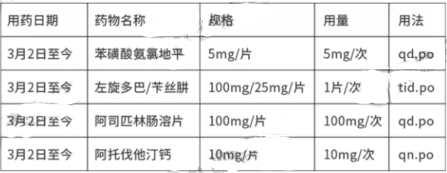 105.患者服中药汤剂14剂后出现恶心、纳差, 乏力,肝功能检查显示: ALT 105U/L，AST85U/L, γ-GT 85U/L，ALP85U/L。执业药师结合中药处方,分析导致此问题的可疑中药是( )A.生龙骨B.制首乌C.茯苓D.地龙E.石菖蒲106.患者停服汤药后开始服脑立清,3天后出现肢体震加重,肌张力增高,分析该患者用药存在的问题是( )A.脑立清中含有冰片、薄荷脑可能减弱左旋多巴/苄丝肼的效应B.脑立淸中含有珍珠母、赭石可能减弱左旋多巴/苄丝肼的效应C.脑立清中含有薄荷脑、猪胆汁可能减弱左旋多巴/苄丝肼的效应D.脑立清中含有熟酒曲、酒曲可能减弱左旋多巴/苄丝肼的效应E.脑立淸中含有清半夏、牛膝可能减弱左旋多巴/苄丝肼的效应(七)某女,51岁。因反复胸闷、胸痛2年余就诊。2年前因琐事与人争吵后,出现左前胸胀痛,伴胸胁胀闷,心悸,休息后缓解,未予重视。此后,胸闷胸痛反复发作,多于情绪波动后症状加重,严重时可放射至左后肩。患者情志抑郁,善太息,纳差,寐欠安,小便黄,大便调唇舌紫暗,脉弦涩。既往有慢性之型肝炎10余年对酒精过敏。临床给予血脂谱、肝肾功能、心肌酶谱、心电图及平板运动试验等检查,西医诊断为冠心病心纹痛,中医诊断为胸痹,辨证为滞血瘀证,处方如下中药汤剂:柴胡109,赤芍109,炒枳壳10g,生甘草10g,桃仁109,红花9g9,生地黄159,川牛膝109,当归9g,党参159,炙乳没(各)6g,桔梗9g,川楝子15g,延胡索粉(分沖3g。共5剂,水煎服,每日1剂,早、晚分服中成药:血府逐瘀口服液10m×12支,10ml/次,3次/日复方丹参滴丸25mg×100丸,10丸/次,3次/日速效救心丸40mg×100丸,舌下含服10粒,必要时服用茵栀黄口服液10ml×10支,10m次,3次/日107.执业药师在审核该患者的中药饮片处方时应指出处方存在的问题是( )A.党参与赤芍属配伍禁忌B.生地黄的每日剂量超C.川楝子的每日剂量超量D.延胡索粉的脚注错误E.炙乳没应是炙乳香108.对上述处方用药的合理性分析,正确的是( )A.汤剂与复方丹参滴丸同时服用,属于重复用B.汤剂与血府逐瘀口服液同时服用,属于重复用药C.汤剂与速效教心丸同时服用,属于重复用药D.汤剂与茵栀黄口服液同时服用,属于重复用E.复方丹参滴丸与茵栀黄服液同时服用,属于重复用药109.执业药师给该患者发放药品的用药交待确的是( )A.中药汤剂每日1剂,每剂煎煮2次,每次服用400毫升B.所服汤剂及成药中含赤芍、生地黄、冰片等寒凉之品,服药期间应忌食生冷C.中药汤剂对胃肠有轻微刺激应在早、晚餐前服用D.复方丹参滴丸必须舌下含服,每次10丸,每日3次,长期服用E.速效救心丸应舌下含服,每次10丸,每日3次110.该患者在服用中药治疗的第2天,胃脘部不适加重,并伴恶心呕吐症状,执业药师对此种现象的分析,最恰当的是( )A.所服中药汤剂中含有红花,可能存在消化道B.所服中成药中含有丹参,可能存在消化道刺激,所服血府逐瘀口服液中含有酒精,可能存在消化道刺激D.所服中药剂中含有乳没,可能存在消化道刺激E.所服中药延胡索应该煮后再入药,可避免消化道刺激四、多选题111.某男,63岁,痹证日久不愈,肢体,关节疼痛,屈伸不利,关节肿大僵便,变形,肌肉萎缩,筋脉拘急,肘膝不伸,以尻代踵,以背代头,腰膝酸软,骨蒸潮热:舌红,脉细数。应选用的中成药有( )A.痹痛宁胶囊B.湿热痹颗粒C.恁痹颗粒D.风湿骨痛丸E.益肾蠲痹丸112.针对虚寒证,可以采取的治法有( )A.阳病治明B.阴病治阳C.阳中求阴D.阴中求阳E.阴阳双补113.中医强调所证论治,不同疾病出现相同的证候可以采用相同的治疗方法。适合应用归脾丸治疗的疾病有()A.郁证B.眩晕C.不寐D.泄泻E.崩涡114.具有协同增效作用的中西药联用药组有( )A.甘草与呋喃唑酮联用治疗肾孟訾炎B.黄连、黄柏与磺胺甲基异恶唑联用治疗痢疾」C.甘草与氢化可的松联用于抗炎D.丹参注射液与间羟胺联用于升压E.柴胡桂枝汤与苯妥英钠联用治疗癫痫115.小儿机体正处于生长发育阶段,不论在肌肤脏腑、筋骨、津液等方面均柔弱不足,新陈代谢旺盛,吸收、排泄都较快,对药物敏感性强,关于小儿用药原则的说法,正确的有( )A.小儿得病急,变化快,因此要及时用药B.小儿外有表邪,内有火热之发热,宜用苦寒退热之品C.小儿脏气清灵,若为风热表证,当以辛凉解散表邪D.小儿睥气不足,治疗宜佐以健脾和胃、消食导滞之品E.小儿出现壮热、烦躁、惊风等症,宜佐以平肝息风之品116.属于气机失常的病机变化有( )A.气滞B.气逆C.气陷E.气虚117.不得与含麻黄的中成药联用的成药有( )A.速效救心丸B.活心丹C.山海丹胶囊D.益心丸E.滋心阴口服液118.中药毒性反应引起生理生化功能异常和病理变化,可在各系统内发生,造成多系统多脏器的损害。关于中药发生毒性反应的机制和表现的说法,正确的有( )A.山药丸含马钱子,马钱子主要有毒成分为番木鳖碱,可首先兴奋神经系统,引起脊髓强直性痉挛,继而兴奋呼吸中枢及血管运动中枢可因呼吸痉挛室息或心力衰竭而死亡B.舒筋丸含乌头,乌头的主要成分为乌头碱,其毒性主要用于神经系统,尤其是迷走神经,并可直接作用于心脏,可致心律失常,甚至引起室颤和死亡C.牛黄至宝丸含朱砂,朱砂的主要成分为汞,机体吸收和迅速弥散到各个器官和组织,并可通过血脑屏障进入脑组织,产生各种中毒症状D.人参再造丸含雄黄,雄黄的主要成分为砷盐砷盐毒性较大,进入人体后蓄积和分布于体內各组织,主要分布在肝肾脾等内脏及指甲,毛发等部位,产生一系列中毒症状E.梅花点舌丸含酥,蟾酥的三要素有毒成分为蟾酥的毒素,具有洋地黄样作用。小剂量能使心肌收缩力增强,大剂量则使心脏停止收缩119.医生处方时会将几种疗效基础相似或协同作用的饮片缩写在一起并开,炒四仙应付的饮片有( )A.炒山植B.炒槟榔C.炒谷芽D.炒神曲E.炒麦芽120.药学咨询服务是执业药师参与全程化药物治疗的需要,对指导患者安全、有效、合理用药具有重大意义。执业药师应向患者提供咨询服务活动中,需要特别关注的问题包括( )A.患者疾病状况,比如肝、肾功能指标,既往病史等B.尊重患者意愿,保护患者隐私,不得将咨询信息用于商业目的C.对老年人提供咨询服务时应适当的多使用文字图片的形式D.咨询要以容易理解的语言来解释,尽量使用带数字的术语E.不能当场解答的问题,应进一步咨询相关资料后予以答复